Результати навчанняРНз-5 Знати методологічні і теоретичні засади психології управління, методи і методики теоретико-прикладних досліджень, застосувати (з попередньою адаптацією) для потреб психології управління методи і методики інших наук.РНс-3 Розробляти практичні рекомендації для керівників і організацій з метою поліпшення управлінської діяльності, ділового спілкування, ефективного розв’язання управлінських завдань та ін.Теми, що розглядаються Тема1. Активність особистості людини. Регуляція поведінкиТема 2. Особистість менеджера в організації. Психологія керівництва й лідерства Тема № 3. Методи вивчення особистості. Складання характеристики ділових та особистісних якостей працівника Тема № 4. Міжособистісні відносини в системах управління. Психологія управлінського впливу Тема № 5. Психологія планування та організації Психологія мотивування й контролювання Тема № 6. Психологічні аспекти інформаційного забезпечення управління. Комунікативна компетентність Тема № 7. Психологічні основи прийняття рішеньТема № 8. Психологічні основи організації праці та професійної діяльностіМетодами навчання у викладанні навчальної дисципліни «Психологія управління» є:- словесні (бесіда, дискусія, лекція, робота з книгою);- дослідницькі (теоретичний аналіз наукових джерел, емпіричне дослідження)- практичні (практичні вправи)- групові (творчі групи, робота в малих групах, робота в парах).МЕТОДИ КОНТРОЛЮМетодами контролю у викладанні навчальної дисципліни «Педагогіка» є усний та письмовий контроль під час проведення поточного та семестрового контролю.Поточний контроль реалізується у формі опитування, виступів на практичних заняттях, тестів, виконання індивідуальних завдань, проведення контрольних робіт. Контроль складової робочої програми, яка освоюється під час самостійної роботи студента, проводиться:-з лекційного матеріалу – шляхом перевірки конспектів;- з практичних занять – за допомогою перевірки виконаних завдань.Семестровий контроль проводиться у формі заліку відповідно до навчального плану в обсязі навчального матеріалу, визначеного навчальною програмою та у терміни, встановлені навчальним планом.Семестровий контроль проводиться в в письмовій формі за контрольними завданнями. Результати поточного контролю враховуються як допоміжна інформація для виставлення оцінки з даної дисципліни.Студент вважається допущеним до семестрового заліку з навчальної дисципліни за умови повного відпрацювання усіх практичних занять, передбачених навчальною програмою з дисципліниРозподіл балів, які отримують студентиТаблиця 1. – Розподіл балів для оцінювання успішності студента для залікуКритерії  та система оцінювання знань та вмінь студентів. Згідно основних положень ЄКТС, під системою оцінювання слід розуміти сукупність методів (письмові, усні і практичні тести, екзамени, проекти, тощо), що використовуються при оцінюванні досягнень особами, що навчаються, очікуваних результатів навчання.Успішне оцінювання результатів навчання є передумовою присвоєння кредитів особі, що навчається. Тому твердження про результати вивчення компонентів програм завжди повинні супроводжуватися зрозумілими та відповідними критеріями оцінювання для присвоєння кредитів. Це дає можливість стверджувати, чи отримала особа, що навчається, необхідні знання, розуміння, компетенції.Критерії оцінювання – це описи того, що як очікується, має зробити особа, яка навчається, щоб продемонструвати досягнення результату навчання.Основними концептуальними положеннями системи оцінювання знань та вмінь студентів є:Підвищення якості підготовки і конкурентоспроможності фахівців за рахунок стимулювання самостійної та систематичної роботи студентів протягом навчального семестру, встановлення постійного зворотного зв’язку викладачів з кожним студентом та своєчасного коригування його навчальної діяльності.Підвищення об’єктивності оцінювання знань студентів відбувається за рахунок контролю протягом семестру із використанням 100 бальної шкали (табл. 2). Оцінки обов’язково переводять у національну шкалу (з виставленням державної семестрової оцінки „відмінно”, „добре”, „задовільно” чи „незадовільно”) та у шкалу ЕСТS (А, В, С, D, Е, FХ, F).Таблиця 3 – Шкала оцінювання знань та умінь: національна та ЕСТSОсновна літератураДзвінчук Д.І. Психологічні основи ефективного управління. – К.: ЗАТ «НІЧЛАВА». 2000. 280 с.Підготовка конкурентоспроможної управлінської гуманітарно-технічної еліти: монографія / О.Г. Романовський, О.С Пономарьов, Т.В.Гура та ін., – Х.: НТУ «ХПІ»; Видавець Савчук О.О., 2014. 324 с.Романовський О.Г. Психологія управління: методичні вказівки для студентів усіх форм навчання  економічних спеціальностей / О.Г. Романовський, Л.М. Грень, С.В. Карлюк. Харків: Видавництво Іванченка І. С., 2021. 48 с. Романовський О.Г. Мотивація досягнення як умова конкурентоспроможності майбутнього фахівця: навч.-метод. посіб / О.Г.Романовський, О.С. Пономарьов, Л.М. Грень, С.М. Резнік. Х.: НТУ «ХПІ», 2014. 56 с. Савельєва В.С. Психологія управління: навчальний посібник. – К.: ВД «Професіонал», 2005. 320 с.O.G. Romanovskyi, L.M. Gren, A.Ye. Knysh. Psychology of a leader’s managerial activity. Text of the lectures for higher education establishments/ Kharkiv, 2015. 132 р.Структурно-логічна схема вивчення навчальної дисципліниТаблиця 4. – Перелік дисциплін Провідний лектор: проф., проф. Лариса  ГРЕНЬ__		________________(посада, звання, ПІБ)				(підпис)ПСИХОЛОГІЯ УПРАЛІННЯ ПЕРСОНАЛОМСИЛАБУСПСИХОЛОГІЯ УПРАЛІННЯ ПЕРСОНАЛОМСИЛАБУСПСИХОЛОГІЯ УПРАЛІННЯ ПЕРСОНАЛОМСИЛАБУСПСИХОЛОГІЯ УПРАЛІННЯ ПЕРСОНАЛОМСИЛАБУСПСИХОЛОГІЯ УПРАЛІННЯ ПЕРСОНАЛОМСИЛАБУСПСИХОЛОГІЯ УПРАЛІННЯ ПЕРСОНАЛОМСИЛАБУСПСИХОЛОГІЯ УПРАЛІННЯ ПЕРСОНАЛОМСИЛАБУСШифр і назва спеціальностіШифр і назва спеціальностіШифр і назва спеціальності053 ПсихологіяІнститут / факультетІнститут / факультетСоціально-гуманітарних технологійНазва програмиНазва програмиНазва програмиПсихологіяКафедраКафедраПедагогіки та психології управління соціальними системами імені акад. І.А. ЗязюнаТип програмиТип програмиТип програмиОсвітньо-професійнаМова навчанняМова навчанняукраїнськаВикладачВикладачВикладачВикладачВикладачВикладачВикладачГрень Лариса МиколаївнаГрень Лариса МиколаївнаГрень Лариса МиколаївнаГрень Лариса МиколаївнаГрень Лариса Миколаївна Larysa.Hren@khpi.edu.ua Larysa.Hren@khpi.edu.ua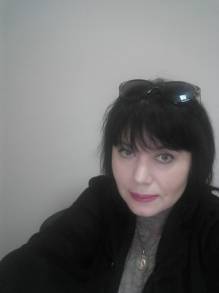 Доктор наук державного управління, професор, професор кафедри педагогіки та психології управління соціальними системами імені акад. І.А. Зязюна НТУ «ХПІ». Досвід роботи – 21 рік. Автор понад 180 наукових та навчально-методичних праць. Провідний лектор з дисциплін: «Педагогіка», «Педагогіка фасилітаторства», «Психологія управління», «Психолого-педагогічні основи мовної комунікації», «Стратегічне управління»Доктор наук державного управління, професор, професор кафедри педагогіки та психології управління соціальними системами імені акад. І.А. Зязюна НТУ «ХПІ». Досвід роботи – 21 рік. Автор понад 180 наукових та навчально-методичних праць. Провідний лектор з дисциплін: «Педагогіка», «Педагогіка фасилітаторства», «Психологія управління», «Психолого-педагогічні основи мовної комунікації», «Стратегічне управління»Доктор наук державного управління, професор, професор кафедри педагогіки та психології управління соціальними системами імені акад. І.А. Зязюна НТУ «ХПІ». Досвід роботи – 21 рік. Автор понад 180 наукових та навчально-методичних праць. Провідний лектор з дисциплін: «Педагогіка», «Педагогіка фасилітаторства», «Психологія управління», «Психолого-педагогічні основи мовної комунікації», «Стратегічне управління»Доктор наук державного управління, професор, професор кафедри педагогіки та психології управління соціальними системами імені акад. І.А. Зязюна НТУ «ХПІ». Досвід роботи – 21 рік. Автор понад 180 наукових та навчально-методичних праць. Провідний лектор з дисциплін: «Педагогіка», «Педагогіка фасилітаторства», «Психологія управління», «Психолого-педагогічні основи мовної комунікації», «Стратегічне управління»Доктор наук державного управління, професор, професор кафедри педагогіки та психології управління соціальними системами імені акад. І.А. Зязюна НТУ «ХПІ». Досвід роботи – 21 рік. Автор понад 180 наукових та навчально-методичних праць. Провідний лектор з дисциплін: «Педагогіка», «Педагогіка фасилітаторства», «Психологія управління», «Психолого-педагогічні основи мовної комунікації», «Стратегічне управління»Загальна інформація про курсЗагальна інформація про курсЗагальна інформація про курсЗагальна інформація про курсЗагальна інформація про курсЗагальна інформація про курсЗагальна інформація про курсАнотаціяАнотаціяДисципліна спрямована на оволодіння здобувачами знань з психологічних основ, соціально-психологічної, соціокультурної, етнопсихологічної специфіки управлінської діяльності, чинників її ефективності, джерел керівництва і лідерства, причин конфліктів в управлінні, особливостей і способів їх подолання, психологічних детермінант діяльності керівників, стилів керівництваДисципліна спрямована на оволодіння здобувачами знань з психологічних основ, соціально-психологічної, соціокультурної, етнопсихологічної специфіки управлінської діяльності, чинників її ефективності, джерел керівництва і лідерства, причин конфліктів в управлінні, особливостей і способів їх подолання, психологічних детермінант діяльності керівників, стилів керівництваДисципліна спрямована на оволодіння здобувачами знань з психологічних основ, соціально-психологічної, соціокультурної, етнопсихологічної специфіки управлінської діяльності, чинників її ефективності, джерел керівництва і лідерства, причин конфліктів в управлінні, особливостей і способів їх подолання, психологічних детермінант діяльності керівників, стилів керівництваДисципліна спрямована на оволодіння здобувачами знань з психологічних основ, соціально-психологічної, соціокультурної, етнопсихологічної специфіки управлінської діяльності, чинників її ефективності, джерел керівництва і лідерства, причин конфліктів в управлінні, особливостей і способів їх подолання, психологічних детермінант діяльності керівників, стилів керівництваДисципліна спрямована на оволодіння здобувачами знань з психологічних основ, соціально-психологічної, соціокультурної, етнопсихологічної специфіки управлінської діяльності, чинників її ефективності, джерел керівництва і лідерства, причин конфліктів в управлінні, особливостей і способів їх подолання, психологічних детермінант діяльності керівників, стилів керівництваЦілі курсуЦілі курсуМетою викладання навчальної дисципліни «Психологія управління» є формування у майбутніх бакалаврів умінь психологічного аналізу особистостей та міжособистісних взаємин у групах, визначення засобів оптимального впливу на працівників для створення належного соціально-психологічного клімату в колективі  Метою викладання навчальної дисципліни «Психологія управління» є формування у майбутніх бакалаврів умінь психологічного аналізу особистостей та міжособистісних взаємин у групах, визначення засобів оптимального впливу на працівників для створення належного соціально-психологічного клімату в колективі  Метою викладання навчальної дисципліни «Психологія управління» є формування у майбутніх бакалаврів умінь психологічного аналізу особистостей та міжособистісних взаємин у групах, визначення засобів оптимального впливу на працівників для створення належного соціально-психологічного клімату в колективі  Метою викладання навчальної дисципліни «Психологія управління» є формування у майбутніх бакалаврів умінь психологічного аналізу особистостей та міжособистісних взаємин у групах, визначення засобів оптимального впливу на працівників для створення належного соціально-психологічного клімату в колективі  Метою викладання навчальної дисципліни «Психологія управління» є формування у майбутніх бакалаврів умінь психологічного аналізу особистостей та міжособистісних взаємин у групах, визначення засобів оптимального впливу на працівників для створення належного соціально-психологічного клімату в колективі  Формат Формат Лекції, практичні заняття,самостійна робота. Підсумковий контроль –екзаменЛекції, практичні заняття,самостійна робота. Підсумковий контроль –екзаменЛекції, практичні заняття,самостійна робота. Підсумковий контроль –екзаменЛекції, практичні заняття,самостійна робота. Підсумковий контроль –екзаменЛекції, практичні заняття,самостійна робота. Підсумковий контроль –екзаменСеместр555555Назва темиВиди навчальної роботи здобувачів вищої освітиВиди навчальної роботи здобувачів вищої освітиВиди навчальної роботи здобувачів вищої освітиВиди навчальної роботи здобувачів вищої освітиВиди навчальної роботи здобувачів вищої освітиРазом за темоюНазва темиАктивна робота на заняттіІндиві-дуальне завданняДоповідьІнше (есе, реферат, презентація)МКРРазом за темоюТема1 Активність особистості людини. Регуляція поведінки2213416Тема 2  Особистість менеджера в організації 22-13416Тема № 3 Методи вивчення особистості. Складання характеристики ділових та особистісних якостей працівника2213416Тема № 4 Міжособистісні відносини в системах управління2212416Тема № 5 Психологія планування та організації Психологія мотивування й контролювання2212Тема № 6 Психологічні аспекти інформаційного забезпечення управління.2212Тема №7 Психологічні основи прийняття рішень 2212Тема № 8 Психологічні основи організації праці та професійної діяльності 2213416Залік -----20ВСЬОГО161682020100РейтинговаОцінка, балиОцінка ЕСТS та її визначенняНаціональна  оцінкаКритерії оцінюванняКритерії оцінюванняКритерії оцінюванняРейтинговаОцінка, балиОцінка ЕСТS та її визначенняНаціональна  оцінкапозитивніпозитивнінегативні12344590-100АВідмінно- Глибоке знання навчального матеріалу модуля, що містяться в основних і додаткових літературних джерелах;- вміння аналізувати явища, які вивчаються, в їхньому взаємозв’язку і розвитку;- вміння проводити теоретичні розрахунки;- відповіді на запитання чіткі, лаконічні, логічно послідовні;- вміння  вирішувати складні практичні задачі.- Глибоке знання навчального матеріалу модуля, що містяться в основних і додаткових літературних джерелах;- вміння аналізувати явища, які вивчаються, в їхньому взаємозв’язку і розвитку;- вміння проводити теоретичні розрахунки;- відповіді на запитання чіткі, лаконічні, логічно послідовні;- вміння  вирішувати складні практичні задачі.Відповіді на запитання можуть  містити незначні неточності                82-89ВДобре- Глибокий рівень знань в обсязі обов’язкового матеріалу, що передбачений модулем;- вміння давати аргументовані відповіді на запитання і проводити теоретичні розрахунки;- вміння вирішувати складні практичні задачі.- Глибокий рівень знань в обсязі обов’язкового матеріалу, що передбачений модулем;- вміння давати аргументовані відповіді на запитання і проводити теоретичні розрахунки;- вміння вирішувати складні практичні задачі.Відповіді на запитання містять певні неточності;75-81СДобре- Міцні знання матеріалу, що вивчається, та його практичного застосування;- вміння давати аргументовані відповіді на запитання і проводити теоретичні розрахунки;- вміння вирішувати практичні задачі.- Міцні знання матеріалу, що вивчається, та його практичного застосування;- вміння давати аргументовані відповіді на запитання і проводити теоретичні розрахунки;- вміння вирішувати практичні задачі.- невміння використовувати теоретичні знання для вирішення складних практичних задач.64-74ДЗадовільно- Знання основних фундаментальних положень матеріалу, що вивчається, та їх практичного застосування;- вміння вирішувати прості практичні задачі.Невміння давати аргументовані відповіді на запитання;- невміння аналізувати викладений матеріал і виконувати розрахунки;- невміння вирішувати складні практичні задачі.Невміння давати аргументовані відповіді на запитання;- невміння аналізувати викладений матеріал і виконувати розрахунки;- невміння вирішувати складні практичні задачі.60-63  ЕЗадовільно- Знання основних фундаментальних положень матеріалу модуля,- вміння вирішувати найпростіші практичні задачі.Незнання окремих (непринципових) питань з матеріалу модуля;- невміння послідовно і аргументовано висловлювати думку;- невміння застосовувати теоретичні положення при розвязанні практичних задачНезнання окремих (непринципових) питань з матеріалу модуля;- невміння послідовно і аргументовано висловлювати думку;- невміння застосовувати теоретичні положення при розвязанні практичних задач35-59FХ (потрібне додаткове вивчення)НезадовільноДодаткове вивчення матеріалу модуля може бути виконане в терміни, що передбачені навчальним планом.Незнання основних фундаментальних положень навчального матеріалу модуля;- істотні помилки у відповідях на запитання;- невміння розв’язувати прості практичні задачі.Незнання основних фундаментальних положень навчального матеріалу модуля;- істотні помилки у відповідях на запитання;- невміння розв’язувати прості практичні задачі.1-34 F  (потрібне повторне вивчення)Незадовільно-- Повна відсутність знань значної частини навчального матеріалу модуля;- істотні помилки у відповідях на запитання;-незнання основних фундаментальних положень;- невміння орієнтуватися під час розв’язання  простих практичних задач- Повна відсутність знань значної частини навчального матеріалу модуля;- істотні помилки у відповідях на запитання;-незнання основних фундаментальних положень;- невміння орієнтуватися під час розв’язання  простих практичних задачВивчення цієї дисципліни безпосередньо спирається на:На результати вивчення цієї дисципліни безпосередньо спираються:Загальна психологія Основи менеджменту  Психологія особистості. Психологія діяльностіМенеджмент організацій